DZIEŃ DZIECKA – JESTEM JUŻ DUŻY1.  " Wiosna urodziły się Motyle"– zabawa do piosenki, próby śpiewania.https://www.youtube.com/watch?v=eXTBJkvsWsk Wiosna, wiosna                 Urodziły się motyle                           Wiosna, wiosna            Tęczą wita nas.                 Wiosna, wiosna      Przyleciało ptaków tyle,Wiosna, wiosnaTo słoneczny czas.2. Słuchamy ciszy – rodzic zasłania dziecku oczy, a następnie wydaje dźwięki różnymi przedmiotami z otocznia dziecka (mikser, odkurzacz, odkręca wodę, radio), zad zanim dziecka jest rozpoznanie co wydaje dany dźwięk.3. W łazience – swobodne wypowiedzi nt obrazka, pokaz i nazywanie przyborów toaletowych i określanie do czego służą. 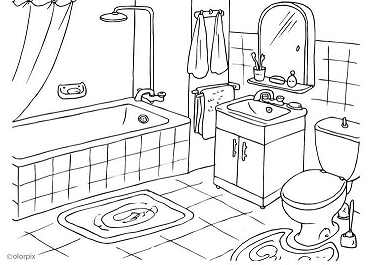 4. Dlaczego należy myć ręce? – swobodne wypowiedzi nt filmu dlaczego trzeba myć ręce.https://www.youtube.com/watch?v=fxxx2myt_eI samodzielne mycie rąk w łazience wg instrukcji z filmu przy dźwiękach piosenki:https://www.youtube.com/watch?v=kq4NULDhx5M 5. Bańki mydlane – rodzic nalewa do połowy kubka wodę i kilka kropel płynu do mycia naczyń. Podaje dziecku słomkę, a następnie dziecko dmuchając w nią tworzy bańki mydlane.6. Robimy porządki – rodzic podaje dziecku wszystkie rodzaje mydeł jakie ma w domu, zadaniem dziecka jest układać je według podobieństwa np. koloru, wielkości, kształtu itp.DLA CHĘTNYCH:7. Praca plastyczna –  malowanie farbami za pomocą palców baniek mydlanych na obrazku. (obrazek można wydrukować, odrysować lub narysować podobny).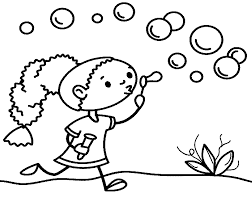 